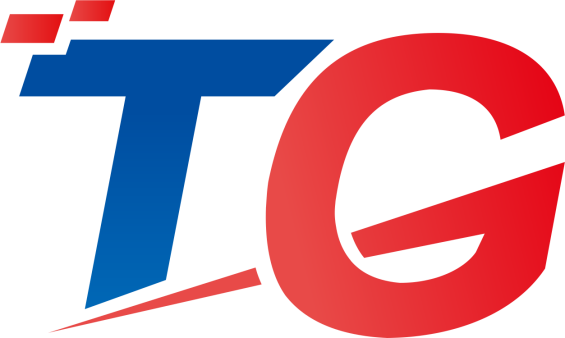 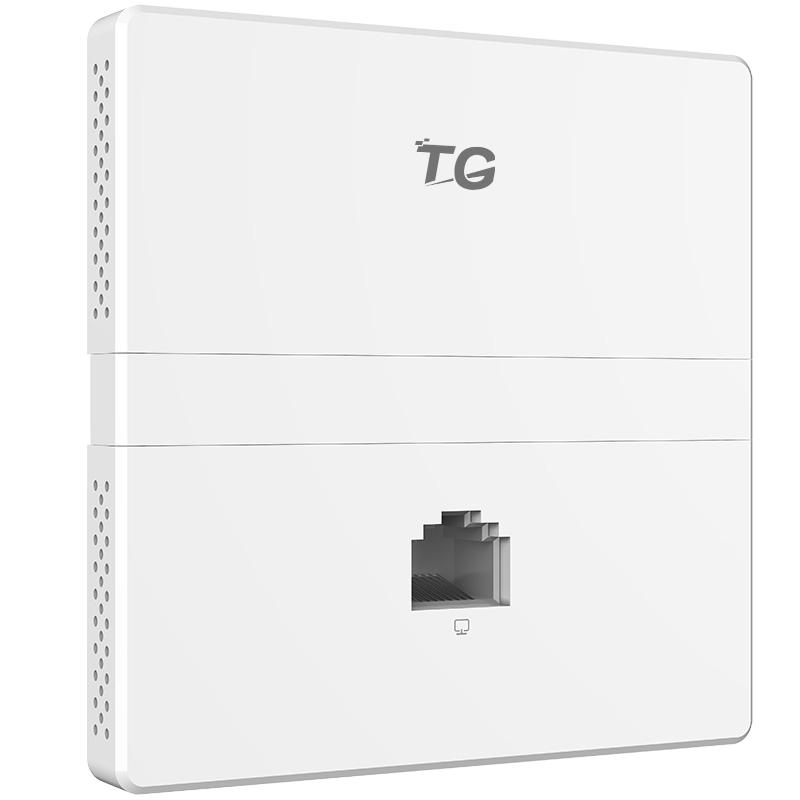 WAP4-30011n 300Mbps Wireless In-Wall Access PointProducts DescriptionWAP4-300 is designed to provide wifi for hotel rooms,villa, large apartment etc premise. Adopt of 86 Type wall mount junction box design, it can blend into existing decoration perferctly without any damage. Compliant with PoE 802.3af standard enable it to be deployed quickly. It is easy to setup, manage and monitor with TG AP controller.Main FeaturesHigh performance panel solutionsThe WAP4-300 utilizes Qualcomm's professional chips and excellent hardware configurations to provide a 300M high-performance panel solution for low latency, terminal intensive, and complex applications in commercial WiFi and other scenarios. WAP4-300 supports 802.11b / g / n protocol, 2.4G single frequency dual stream, provides a wider signal coverage, to provide users with high quality Internet experience.Beautiful, easy to useWAP4-300 using standard PoE power supply, can effectively use the hotel's original wiring, do not destroy the original network structure, does not affect the hotel room and other scenes normal operation. Equipment with 86 boxes into the wall design, safe and beautiful. With TG wireless controller, the network maintenance easy and simple.Intelligent certification management The WAP4-300 can meet the different authentication schemes based on SSID. The authentication methods include: authentication-free, one-key authentication, WeChat authentication, SMS authentication, key authentication, built-in account uthentication, Radius authentication, and external server authentication. A wealth of authentication strategies to meet the needs of a variety of user authentication.Intelligent seamless roaming and load balancingWireless user association WAP4-300, in the wireless signal coverage within the mobile, you can ensure seamless roaming in the two-tier network, and the user in the process of roaming network business is not interrupted. At the same time WAP4-300 support based on the number of users and frequency-based load balancing, when the TG wireless controller found that the AP load exceeds the threshold, if a new user access, TG wireless controller automatically calculated according to the current wireless network environment, the user then access the lighter load AP. Local forwardingWAP4-300 combined with TG wireless controller, open the local forwarding authentication mode, greatly reducing the AC forwarding traffic, ease the AC traffic pressure, AC abnormal downtime in the case will not affect the normal communication of the wireless network.Intelligent radio frequency managementThe WAP4-300 provides automatic power and channel adjustment. Through the exclusive RF detection and RF management algorithm to optimize the RF coverage effect. When the AP signal is subject to external strong signal interference, through the control AP automatically switch to the appropriate working channel to avoid interference signal to ensure the smooth flow of WLAN communication.Plug and playWAP4-300 work in Fit  mode, in the field installation and post-maintenance, AP no need to reconfigure, TG wireless controller quickly find access to the new AP, AP start within 3 seconds to complete the template configuration, TG wireless controller can be issued by a key, AP batch synchronization configuration, greatly reducing the installation, operation and maintenance costs.Product Specifications Order InformationProduct InformationProduct InformationProduct ModelWAP4-300Hardware specificationsHardware specificationsFixed port2*10/100M RJ45Maximum Data Rate300MbpsMax Rf Transmit Power18dBm Internal AntennasBuilt-in 2 2 * 2 intelligent omnidirectional antenna (gain 3dBi)Operating frequency band802.11b/g/n: 2.4 GHz to 2.483 GHz (China)Power Consumption<8WDimensions 86mm×86mm×36mmPoE802.3af power supply supported                                                                     Receiver Sensitivity802.11n（2.4GHz）Operating/storage temperature-10°C~50°C/-35°C~75°COperating humidity5%~90%(non-condensing)Ingress Protection RatingIP41MTBF>25000HSoftware specificationsSoftware specificationsSystem StatusAP Model, AP Name, Up Time, IP&MAC Address, SSID EncryptionVLANs802.1Q, 4094 VLAN IDs (1 to 4094) and SSID-based VLAN assignmentBlacklist and whitelistStatic whitelist and blacklist are supportedWireless Mode11b,11g,11b/g,11b/g/n,11nBSSIDs16Broadcast Storm SuppressionSupportedSSID HidingSupportedUser IsolationSupportedAutomatic channel controlSupportedAutomatic power adjustmentSupportedClients LimitConnected user number limitation for every SSIDBandwidth restrictionSTA- or SSID-based rate limiting is supported from AP ControllerWireless Security64/128 WPA-PSK,WPA2-PSK,WPA,WPA2Authentication modeauthentication-free, one-key authentication, WeChat authentication, SMS authentication, key authentication, built-in account uthentication, Radius authentication, and external server authentication.Local ForwardSupportedFat/Fit ModeSupportedAdvanced SettingsBeacon Interval, RTS Threshold, Data Beacon Rate (DTIM),Long/Short Preamble, Short Gi, A-MPDU,A-MSDU,WMMmanagementTelnet, HTTP, AP ControllerAccess ControlConnect limitation based on mac addressClient Association StatusSupportedUsername ManagementSupported from Web UI or AP ControllerFirmware UpgradeSupported from Web UI or AP ControllerBackup & RestoreSupportedReset/Reboot DeviceSupported from Web UI or AP ControllerSystem LogSupportedReboot ScheduleSupportedProduct InformationDetailed informationWAP4-3002.4G 11n 300Mbps,1 x uplink LAN interface +1 x downlink LAN interface 100M Port, PoE power supplyShenzhen TG-NET Botone Technology CO. Ltd.3rd Floor,No.17,Langrong Road, Xinshi Community,Dalang Street,Longhua District,ShenzhenWebsite: http://www.tg-net.netE-mail: cherry.tan@tg-net.cn